Приложение К проекту «Внесение изменений в генеральный план муниципального образования Ленинский сельсовет Оренбургского района »Сведения о границах населенных пунктов, входящих в состав муниципального образования Ленинский сельсовет Оренбургского района Оренбургской областиГрафическое описание местоположения границ населенного пункта пос. Ленина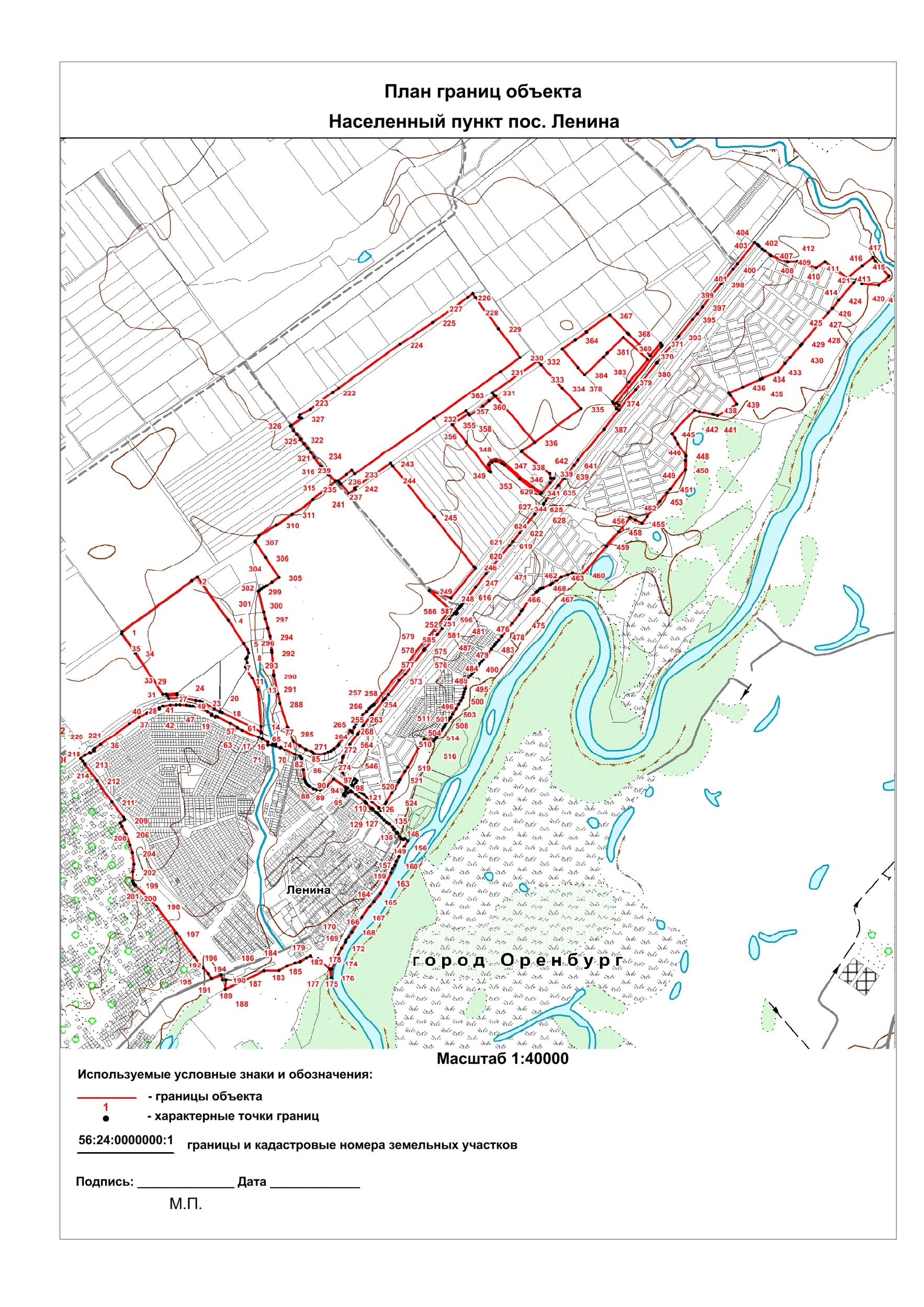 ОПИСАНИЕ МЕСТОПОЛОЖЕНИЯ ГРАНИЦпос. Ленина(наименование объекта местоположение границ, которого описано(далее - объект)_____________________________________________ОПИСАНИЕ МЕСТОПОЛОЖЕНИЯ ГРАНИЦпос. Ленина(наименование объекта местоположение границ, которого описано(далее - объект)_____________________________________________ОПИСАНИЕ МЕСТОПОЛОЖЕНИЯ ГРАНИЦпос. Ленина(наименование объекта местоположение границ, которого описано(далее - объект)_____________________________________________Сведения об объектеСведения об объектеСведения об объектеN п/пХарактеристики объектаОписание характеристик123Местоположение объектаОренбургская область, Муниципальное образование Ленинский сельсовет Оренбургского района Оренбургской областиПлощадь объекта +/- величина погрешностиопределения площади(P +/- Дельта P) 1643 гаИные характеристики объекта-ОПИСАНИЕ МЕСТОПОЛОЖЕНИЯ ГРАНИЦпос. Ленина (наименование объекта)_____________________________________________ОПИСАНИЕ МЕСТОПОЛОЖЕНИЯ ГРАНИЦпос. Ленина (наименование объекта)_____________________________________________ОПИСАНИЕ МЕСТОПОЛОЖЕНИЯ ГРАНИЦпос. Ленина (наименование объекта)_____________________________________________ОПИСАНИЕ МЕСТОПОЛОЖЕНИЯ ГРАНИЦпос. Ленина (наименование объекта)_____________________________________________ОПИСАНИЕ МЕСТОПОЛОЖЕНИЯ ГРАНИЦпос. Ленина (наименование объекта)_____________________________________________Сведения о местоположении границ объектаСведения о местоположении границ объектаСведения о местоположении границ объектаСведения о местоположении границ объектаСведения о местоположении границ объекта1. Система координат: Система координат МСК - субъект 56, зона 21. Система координат: Система координат МСК - субъект 56, зона 21. Система координат: Система координат МСК - субъект 56, зона 21. Система координат: Система координат МСК - субъект 56, зона 21. Система координат: Система координат МСК - субъект 56, зона 22. Сведения о характерных точках границ объекта	2. Сведения о характерных точках границ объекта	2. Сведения о характерных точках границ объекта	2. Сведения о характерных точках границ объекта	2. Сведения о характерных точках границ объекта	Обозначениехарактерныхточек границКоординаты, мКоординаты, мМетод определениякоординат и средняяквадратическаяпогрешность положенияхарактерной точки (Mt), мОписание обозначенияточкиОбозначениехарактерныхточек границXYМетод определениякоординат и средняяквадратическаяпогрешность положенияхарактерной точки (Mt), мОписание обозначенияточки12345Контур №1Контур №1Контур №1Контур №1Контур №11442157.52299875.08Геодезический метод; 0,10-2442650.532300525.41Геодезический метод; 0,10-3442686.842300576.65Геодезический метод; 0,10-4442268.82300868.49Геодезический метод; 0,10-5442044.682301009.76Геодезический метод; 0,10-6441982.652301046.79Геодезический метод; 0,10-7441951.412301055.63Геодезический метод; 0,10-8441910.892301042.31Геодезический метод; 0,10-9441900.042301029.11Геодезический метод; 0,10-10441858.092301043.23Геодезический метод; 0,10-11441817.632301026.59Геодезический метод; 0,10-12441706.642301089.72Геодезический метод; 0,10-13441598.382301140.69Геодезический метод; 0,10-14441241.172301171.16Геодезический метод; 0,10-15441184.912301174.24Геодезический метод; 0,10-16441186.982301169.72Геодезический метод; 0,10-17441188.282301169.42Геодезический метод; 0,10-18441374.672300809.76Геодезический метод; 0,10-19441383.982300790.29Геодезический метод; 0,10-204413832300789.88Геодезический метод; 0,10-21441409.412300734.02Геодезический метод; 0,10-22441417.322300736.89Геодезический метод; 0,10-23441471.952300625.44Геодезический метод; 0,10-24441483.942300600.98Геодезический метод; 0,10-25441491.452300564.1Геодезический метод; 0,10-26441516.62300440.59Геодезический метод; 0,10-27441511.272300310.96Геодезический метод; 0,10-28441538.392300296.02Геодезический метод; 0,10-29441544.822300384.97Геодезический метод; 0,10-30441561.682300384.48Геодезический метод; 0,10-31441554.412300284.69Геодезический метод; 0,10-32441552.092300256.1Геодезический метод; 0,10-33441554.152300254.79Геодезический метод; 0,10-34441950.272300000.38Геодезический метод; 0,10-35442137.432299870.38Геодезический метод; 0,10-Контур №2Контур №2Контур №2Контур №2Контур №236441063.272299672.43Геодезический метод; 0,10-37441265.922299945.41Геодезический метод; 0,10-38441327.142300032.89Геодезический метод; 0,10-39441372.342300106.22Геодезический метод; 0,10-40441393.532300147.43Геодезический метод; 0,10-41441406.742300183.03Геодезический метод; 0,10-42441396.42300185.02Геодезический метод; 0,10-43441410.312300224.64Геодезический метод; 0,10-44441421.582300222.54Геодезический метод; 0,10-45441434.912300254.94Геодезический метод; 0,10-46441446.192300322.52Геодезический метод; 0,10-47441450.272300378.85Геодезический метод; 0,10-48441448.912300412.09Геодезический метод; 0,10-49441445.262300476.95Геодезический метод; 0,10-50441439.152300510.49Геодезический метод; 0,10-51441434.742300534.67Геодезический метод; 0,10-52441412.892300601.17Геодезический метод; 0,10-53441383.742300669.43Геодезический метод; 0,10-54441360.772300713.3Геодезический метод; 0,10-55441348.532300708.51Геодезический метод; 0,10-56441329.062300745.73Геодезический метод; 0,10-57441341.552300750.59Геодезический метод; 0,10-58441332.752300769.62Геодезический метод; 0,10-59441269.992300880.16Геодезический метод; 0,10-60441269.062300884.49Геодезический метод; 0,10-61441230.042300950.26Геодезический метод; 0,10-62441227.672300953.01Геодезический метод; 0,10-63441202.92300995.53Геодезический метод; 0,10-64441137.242301148.98Геодезический метод; 0,10-65441122.92301177.05Геодезический метод; 0,10-66441119.092301182.86Геодезический метод; 0,10-67441118.342301184Геодезический метод; 0,10-68441115.772301187.91Геодезический метод; 0,10-69441085.782301233.75Геодезический метод; 0,10-70441056.662301236.81Геодезический метод; 0,10-71441058.692301271.46Геодезический метод; 0,10-72441059.232301278.77Геодезический метод; 0,10-73441064.162301278.29Геодезический метод; 0,10-74441067.712301285.88Геодезический метод; 0,10-75441076.922301290.89Геодезический метод; 0,10-76441070.062301304.61Геодезический метод; 0,10-77441057.142301301.5Геодезический метод; 0,10-78441047.532301307.47Геодезический метод; 0,10-79441031.672301345.85Геодезический метод; 0,10-80441036.022301352.57Геодезический метод; 0,10-81441035.352301358.22Геодезический метод; 0,10-82441020.072301390.78Геодезический метод; 0,10-83440970.652301485.8Геодезический метод; 0,10-84440952.072301531.12Геодезический метод; 0,10-85440931.052301549.2Геодезический метод; 0,10-86440823.422301562.07Геодезический метод; 0,10-87440730.212301574.59Геодезический метод; 0,10-88440706.472301581.74Геодезический метод; 0,10-89440691.662301588.63Геодезический метод; 0,10-90440676.082301601.66Геодезический метод; 0,10-91440661.012301620.55Геодезический метод; 0,10-92440640.332301657.84Геодезический метод; 0,10-93440631.132301690.78Геодезический метод; 0,10-94440630.372301724.49Геодезический метод; 0,10-95440641.62301755.13Геодезический метод; 0,10-96440661.012301784.5Геодезический метод; 0,10-97440725.112301847.32Геодезический метод; 0,10-98440654.412301956.3Геодезический метод; 0,10-99440646.532301967.56Геодезический метод; 0,10-100440642.442301973.51Геодезический метод; 0,10-101440646.892301978.05Геодезический метод; 0,10-102440644.922301980.7Геодезический метод; 0,10-103440644.212301981.74Геодезический метод; 0,10-104440636.942301974.32Геодезический метод; 0,10-105440637.562301969.14Геодезический метод; 0,10-106440630.542301963.41Геодезический метод; 0,10-107440624.432301964.61Геодезический метод; 0,10-108440617.022301960.14Геодезический метод; 0,10-109440594.612301945.6Геодезический метод; 0,10-110440589.062301944.59Геодезический метод; 0,10-111440574.252301941.91Геодезический метод; 0,10-112440571.552301942.05Геодезический метод; 0,10-113440565.872301953.47Геодезический метод; 0,10-114440598.12301978.69Геодезический метод; 0,10-115440603.322301991.51Геодезический метод; 0,10-116440608.362301999.11Геодезический метод; 0,10-117440614.82302003.77Геодезический метод; 0,10-118440622.912302007.74Геодезический метод; 0,10-119440608.532302023.83Геодезический метод; 0,10-120440581.272302055.22Геодезический метод; 0,10-121440558.732302080.71Геодезический метод; 0,10-122440508.952302140.34Геодезический метод; 0,10-123440508.312302142.35Геодезический метод; 0,10-124440496.972302153.47Геодезический метод; 0,10-125440487.312302158.17Геодезический метод; 0,10-126440445.622302198.4Геодезический метод; 0,10-127440443.792302203.78Геодезический метод; 0,10-128440440.42302213.82Геодезический метод; 0,10-129440437.462302213.05Геодезический метод; 0,10-130440411.92302239.09Геодезический метод; 0,10-131440402.12302250.21Геодезический метод; 0,10-132440387.342302264.73Геодезический метод; 0,10-133440372.832302279.01Геодезический метод; 0,10-134440356.022302295.55Геодезический метод; 0,10-135440330.922302320.25Геодезический метод; 0,10-136440311.182302344.54Геодезический метод; 0,10-137440296.952302362.04Геодезический метод; 0,10-138440296.952302364.42Геодезический метод; 0,10-139440296.122302366.83Геодезический метод; 0,10-140440296.582302369.17Геодезический метод; 0,10-141440298.892302371.36Геодезический метод; 0,10-142440269.012302401.65Геодезический метод; 0,10-143440266.742302399.76Геодезический метод; 0,10-144440246.362302417.18Геодезический метод; 0,10-145440236.512302409.88Геодезический метод; 0,10-146440209.712302433.69Геодезический метод; 0,10-147440212.952302441.91Геодезический метод; 0,10-148440205.842302447.35Геодезический метод; 0,10-149440176.022302463.55Геодезический метод; 0,10-150440152.912302479.41Геодезический метод; 0,10-151440145.112302490.16Геодезический метод; 0,10-152440146.662302501.39Геодезический метод; 0,10-153440150.372302505.34Геодезический метод; 0,10-154440157.022302513.3Геодезический метод; 0,10-155440131.412302539.38Геодезический метод; 0,10-156440070.812302504.2Геодезический метод; 0,10-157440041.272302481.34Геодезический метод; 0,10-158439975.52302456.82Геодезический метод; 0,10-159439931.482302433.41Геодезический метод; 0,10-160439894.692302420.04Геодезический метод; 0,10-161439864.022302399.96Геодезический метод; 0,10-162439816.652302383.24Геодезический метод; 0,10-163439724.122302339.77Геодезический метод; 0,10-164439623.82302285.71Геодезический метод; 0,10-165439544.092302225.52Геодезический метод; 0,10-166439490.032302185.38Геодезический метод; 0,10-167439392.492302113.47Геодезический метод; 0,10-168439248.692302023.18Геодезический метод; 0,10-169439195.742301988.63Геодезический метод; 0,10-170439168.412301966.32Геодезический метод; 0,10-171439150.042301956.86Геодезический метод; 0,10-172439093.182301923.98Геодезический метод; 0,10-173439023.52301891.08Геодезический метод; 0,10-174438949.942301855.98Геодезический метод; 0,10-175438886.472301829.56Геодезический метод; 0,10-176438806.072301826.44Геодезический метод; 0,10-177438884.892301811.61Геодезический метод; 0,10-178438991.942301705.74Геодезический метод; 0,10-179438965.922301676.76Геодезический метод; 0,10-180439017.372301631.21Геодезический метод; 0,10-181438998.452301591.59Геодезический метод; 0,10-182438964.152301535.4Геодезический метод; 0,10-183438951.132301488.68Геодезический метод; 0,10-184438916.832301415.34Геодезический метод; 0,10-185438871.292301336.08Геодезический метод; 0,10-186438869.882301200.43Геодезический метод; 0,10-187438751.282300959.91Геодезический метод; 0,10-188438692.622300838.24Геодезический метод; 0,10-189438776.512300843.55Геодезический метод; 0,10-190438781.592300813.12Геодезический метод; 0,10-191438833.432300798.25Геодезический метод; 0,10-192438796.842300707.74Геодезический метод; 0,10-193438842.112300676.35Геодезический метод; 0,10-194438895.482300632.1Геодезический метод; 0,10-195438904.762300620.11Геодезический метод; 0,10-196439005.82300550.55Геодезический метод; 0,10-197439236.062300381.65Геодезический метод; 0,10-198439494.92300199.52Геодезический метод; 0,10-199439704.272300000.01Геодезический метод; 0,10-200439721.622299983.54Геодезический метод; 0,10-201439740.792299975.79Геодезический метод; 0,10-202439830.012299974.24Геодезический метод; 0,10-203439905.872299983.75Геодезический метод; 0,10-204440013.822299971.86Геодезический метод; 0,10-205440090.942299947.96Геодезический метод; 0,10-206440197.532299912.43Геодезический метод; 0,10-207440274.162299873.58Геодезический метод; 0,10-208440304.422299858.16Геодезический метод; 0,10-209440333.462299896.41Геодезический метод; 0,10-210440360.912299888.44Геодезический метод; 0,10-211440506.242299778.3Геодезический метод; 0,10-212440714.112299640.34Геодезический метод; 0,10-213440877.72299530.42Геодезический метод; 0,10-214440904.272299508.17Геодезический метод; 0,10-215440928.42299487.58Геодезический метод; 0,10-216440958.812299528.15Геодезический метод; 0,10-217440988.232299573Геодезический метод; 0,10-218440978.52299580.46Геодезический метод; 0,10-219441003.842299613.93Геодезический метод; 0,10-220441013.212299607.05Геодезический метод; 0,10-221441025.732299620.49Геодезический метод; 0,10-Контур №3Контур №3Контур №3Контур №3Контур №3222444478.492301840.57Геодезический метод; 0,10-223444518.222301893.92Геодезический метод; 0,10-224444944.772302466.7Геодезический метод; 0,10-225445156.442302772.87Геодезический метод; 0,10-226445399.62303099.21Геодезический метод; 0,10-227445435.792303147.78Геодезический метод; 0,10-228445397.842303170.22Геодезический метод; 0,10-229445098.752303386.86Геодезический метод; 0,10-230444817.432303590.67Геодезический метод; 0,10-231444681.252303406.94Геодезический метод; 0,10-232444224.652302782.55Геодезический метод; 0,10-233443688.422302047.19Геодезический метод; 0,10-234443726.192302019.16Геодезический метод; 0,10-235443682.852301967.08Геодезический метод; 0,10-236443620.522301889.66Геодезический метод; 0,10-237443607.482301901.43Геодезический метод; 0,10-238443591.652301914.89Геодезический метод; 0,10-239443590.592301915.81Геодезический метод; 0,10-240443500.812301993.69Геодезический метод; 0,10-241443539.022302049.07Геодезический метод; 0,10-242443552.212302044.49Геодезический метод; 0,10-243443793.542302379.74Геодезический метод; 0,10-244443767.482302399.53Геодезический метод; 0,10-245443269.462302784.92Геодезический метод; 0,10-246442789.112303156.72Геодезический метод; 0,10-2474427742303170.08Геодезический метод; 0,10-248442486.382302945.4Геодезический метод; 0,10-249442557.312302742.53Геодезический метод; 0,10-250442386.272302927.48Геодезический метод; 0,10-251442379.932302932.13Геодезический метод; 0,10-252442368.812302917.83Геодезический метод; 0,10-253442352.42302919.27Геодезический метод; 0,10-254441456.562302224.72Геодезический метод; 0,10-255441450.532302225.76Геодезический метод; 0,10-256441442.962302211.84Геодезический метод; 0,10-257441439.512302205.63Геодезический метод; 0,10-258441432.642302196.34Геодезический метод; 0,10-259441426.492302189.84Геодезический метод; 0,10-260441413.712302179.43Геодезический метод; 0,10-261441385.742302156.51Геодезический метод; 0,10-262441355.752302120.18Геодезический метод; 0,10-263441313.912302089.6Геодезический метод; 0,10-264441289.12302072.43Геодезический метод; 0,10-265441265.72302058.29Геодезический метод; 0,10-266441234.592302041.43Геодезический метод; 0,10-267441191.142302023.31Геодезический метод; 0,10-268441204.332302003.97Геодезический метод; 0,10-269441141.192301956.52Геодезический метод; 0,10-270441063.112301897.83Геодезический метод; 0,10-271441049.52301887.6Геодезический метод; 0,10-272441021.682301851.39Геодезический метод; 0,10-273440999.852301822.95Геодезический метод; 0,10-274440989.922301796.65Геодезический метод; 0,10-275440978.22301765.58Геодезический метод; 0,10-276440959.622301716.35Геодезический метод; 0,10-277440975.712301664.72Геодезический метод; 0,10-278440985.22301652.96Геодезический метод; 0,10-279440995.422301640.07Геодезический метод; 0,10-280441014.12301590.4Геодезический метод; 0,10-281441017.312301585.47Геодезический метод; 0,10-282441052.42301531.6Геодезический метод; 0,10-283441090.652301472.88Геодезический метод; 0,10-284441094.622301470.16Геодезический метод; 0,10-285441174.292301444.56Геодезический метод; 0,10-286441224.192301428.23Геодезический метод; 0,10-287441233.172301421.3Геодезический метод; 0,10-288441462.632301347.73Геодезический метод; 0,10-289441557.412301327.58Геодезический метод; 0,10-290441730.882301290.69Геодезический метод; 0,10-291441747.322301289.31Геодезический метод; 0,10-292441954.552301271.91Геодезический метод; 0,10-293441978.162301269.11Геодезический метод; 0,10-294442114.562301254.99Геодезический метод; 0,10-295442187.642301236.77Геодезический метод; 0,10-296442191.942301235.7Геодезический метод; 0,10-297442283.032301212.98Геодезический метод; 0,10-298442350.622301196.72Геодезический метод; 0,10-299442551.722301144.93Геодезический метод; 0,10-300442558.592301155.97Геодезический метод; 0,10-301442572.832301176.78Геодезический метод; 0,10-302442590.642301202.81Геодезический метод; 0,10-303442604.992301223.78Геодезический метод; 0,10-304442637.722301271.61Геодезический метод; 0,10-305442682.722301337.37Геодезический метод; 0,10-306442876.912301213.92Геодезический метод; 0,10-307443030.352301116.37Геодезический метод; 0,10-308443041.432301115.94Геодезический метод; 0,10-309443089.592301154.62Геодезический метод; 0,10-310443193.492301313.64Геодезический метод; 0,10-311443291.862301460.03Геодезический метод; 0,10-312443438.342301651.47Геодезический метод; 0,10-313443617.522301864.34Геодезический метод; 0,10-314443678.532301799.11Геодезический метод; 0,10-315443699.392301776.8Геодезический метод; 0,10-316443716.882301764.04Геодезический метод; 0,10-317443760.722301732.05Геодезический метод; 0,10-318443848.882301667.73Геодезический метод; 0,10-319443893.232301635.37Геодезический метод; 0,10-320443937.342301603.19Геодезический метод; 0,10-321443981.812301570.74Геодезический метод; 0,10-322444026.592301538.07Геодезический метод; 0,10-323444070.792301505.82Геодезический метод; 0,10-324444113.82301474.44Геодезический метод; 0,10-325444153.152301447.72Геодезический метод; 0,10-326444159.172301455.1Геодезический метод; 0,10-327444224.732301548.43Геодезический метод; 0,10-328444234.522301526.75Геодезический метод; 0,10-329444264.212301535.42Геодезический метод; 0,10-330444318.752301630.01Геодезический метод; 0,10-Контур №4Контур №4Контур №4Контур №4Контур №4331444477.632303330.65Геодезический метод; 0,10-332444780.752303749.3Геодезический метод; 0,10-333444747.492303781.13Геодезический метод; 0,10-334444520.842303982.51Геодезический метод; 0,10-335444323.612304157.94Геодезический метод; 0,10-336443998.052303726.03Геодезический метод; 0,10-337443915.42303608.07Геодезический метод; 0,10-338443898.552303602.42Геодезический метод; 0,10-339443693.182303865.57Геодезический метод; 0,10-340443644.182303875.77Геодезический метод; 0,10-341443643.822303903.42Геодезический метод; 0,10-342443602.772303870.21Геодезический метод; 0,10-343443507.812303789.91Геодезический метод; 0,10-344443494.962303779.07Геодезический метод; 0,10-345443551.972303697.64Геодезический метод; 0,10-346443639.642303587.55Геодезический метод; 0,10-347443776.252303440.07Геодезический метод; 0,10-348443795.282303417.64Геодезический метод; 0,10-349443814.992303361.9Геодезический метод; 0,10-350443805.482303324.53Геодезический метод; 0,10-351443777.612303300.06Геодезический метод; 0,10-352443705.572303310.93Геодезический метод; 0,10-353443716.782303297.55Геодезический метод; 0,10-354443996.382303087.42Геодезический метод; 0,10-355444166.692302959.45Геодезический метод; 0,10-356444197.282302937.81Геодезический метод; 0,10-357444303.32303083.94Геодезический метод; 0,10-358444274.092303104.73Геодезический метод; 0,10-359444256.332303117.09Геодезический метод; 0,10-360444347.052303240.41Геодезический метод; 0,10-361444394.282303299.66Геодезический метод; 0,10-362444438.882303358.82Геодезический метод; 0,10-363444453.152303346.93Геодезический метод; 0,10-Контур №5Контур №5Контур №5Контур №5Контур №5364444986.12304102Геодезический метод; 0,10-365445064.52304211.2Геодезический метод; 0,10-366445071.52304204.8Геодезический метод; 0,10-367445228.522304424.36Геодезический метод; 0,10-368445054.882304591.98Геодезический метод; 0,10-369445044.762304601.75Геодезический метод; 0,10-370444833.312304805.07Геодезический метод; 0,10-3714449542304900.11Геодезический метод; 0,10-372444930.942304914.96Геодезический метод; 0,10-373444922.042304908.14Геодезический метод; 0,10-374444375.922304489.27Геодезический метод; 0,10-375444355.372304511.85Геодезический метод; 0,10-376444325.442304488.67Геодезический метод; 0,10-377444373.322304459.27Геодезический метод; 0,10-378444384.192304451.4Геодезический метод; 0,10-379444581.032304606.4Геодезический метод; 0,10-380444797.492304776.86Геодезический метод; 0,10-381445013.222304552.92Геодезический метод; 0,10-382444857.272304401.51Геодезический метод; 0,10-383444821.552304366.83Геодезический метод; 0,10-384444649.032304191.01Геодезический метод; 0,10-385444720.862304130.46Геодезический метод; 0,10-386444898.82303980.7Геодезический метод; 0,10-Контур №6Контур №6Контур №6Контур №6Контур №6387444125.832304372.6Геодезический метод; 0,10-388444310.292304512.94Геодезический метод; 0,10-389444507.292304666.77Геодезический метод; 0,10-390444764.322304863.64Геодезический метод; 0,10-391444768.842304868.93Геодезический метод; 0,10-392444968.482305027.66Геодезический метод; 0,10-393445016.932305065.89Геодезический метод; 0,10-394445025.072305072.17Геодезический метод; 0,10-395445186.962305196.94Геодезический метод; 0,10-396445242.212305239.68Геодезический метод; 0,10-397445310.12305292.16Геодезический метод; 0,10-398445529.562305464.76Геодезический метод; 0,10-399445562.662305490.79Геодезический метод; 0,10-400445671.662305574.9Геодезический метод; 0,10-401445726.112305616.94Геодезический метод; 0,10-402445933.472305777.03Геодезический метод; 0,10-403445910.042305803.8Геодезический метод; 0,10-404445898.172305817.37Геодезический метод; 0,10-405445869.12305850.61Геодезический метод; 0,10-406445850.872305871.45Геодезический метод; 0,10-407445809.422305918.84Геодезический метод; 0,10-408445801.742305927.61Геодезический метод; 0,10-409445746.382306086.39Геодезический метод; 0,10-410445748.732306173.1Геодезический метод; 0,10-411445688.532306353.69Геодезический метод; 0,10-412445744.912306433.51Геодезический метод; 0,10-413445587.92306643.84Геодезический метод; 0,10-414445590.032306645.22Геодезический метод; 0,10-415445704.432306782.52Геодезический метод; 0,10-416445787.762306879.22Геодезический метод; 0,10-417445751.842306898.38Геодезический метод; 0,10-418445609.212307031.71Геодезический метод; 0,10-419445516.182306932.46Геодезический метод; 0,10-420445528.162306777.06Геодезический метод; 0,10-421445576.372306764.58Геодезический метод; 0,10-422445578.272306732.24Геодезический метод; 0,10-423445543.122306703.48Геодезический метод; 0,10-424445369.482306561.43Геодезический метод; 0,10-425445298.312306503.21Геодезический метод; 0,10-426445252.092306465.39Геодезический метод; 0,10-427445143.642306376.66Геодезический метод; 0,10-4284451272306363.03Геодезический метод; 0,10-429444949.682306218Геодезический метод; 0,10-430444933.032306204.37Геодезический метод; 0,10-431444816.892306109.36Геодезический метод; 0,10-432444758.052306061.23Геодезический метод; 0,10-433444680.832305998.06Геодезический метод; 0,10-434444613.62305848.84Геодезический метод; 0,10-435444605.272305830.37Геодезический метод; 0,10-436444530.362305664.11Геодезический метод; 0,10-437444472.972305536.76Геодезический метод; 0,10-438444450.612305551.74Геодезический метод; 0,10-439444365.162305609.05Геодезический метод; 0,10-440444254.332305430.72Геодезический метод; 0,10-441444262.612305396.07Геодезический метод; 0,10-442444266.692305378.98Геодезический метод; 0,10-443444294.742305261.52Геодезический метод; 0,10-444444305.562305216.2Геодезический метод; 0,10-445444080.12305005.05Геодезический метод; 0,10-446444037.132305030.74Геодезический метод; 0,10-447443984.382305062.28Геодезический метод; 0,10-448443861.42305135.82Геодезический метод; 0,10-449443817.462305134.52Геодезический метод; 0,10-450443728.962305131.91Геодезический метод; 0,10-451443544.052304986.96Геодезический метод; 0,10-452443504.982304956.34Геодезический метод; 0,10-453443423.142304892.19Геодезический метод; 0,10-454443273.652304775.01Геодезический метод; 0,10-455443208.532304723.97Геодезический метод; 0,10-456443239.282304664.04Геодезический метод; 0,10-457443263.092304617.62Геодезический метод; 0,10-458443126.152304506.76Геодезический метод; 0,10-4594429862304393.29Геодезический метод; 0,10-460442706.892304167.36Геодезический метод; 0,10-461442726.082304074.64Геодезический метод; 0,10-462442708.42304030.37Геодезический метод; 0,10-463442685.362303972.71Геодезический метод; 0,10-464442657.912303934.32Геодезический метод; 0,10-465442627.392303891.7Геодезический метод; 0,10-466442615.192303874.65Геодезический метод; 0,10-467442613.822303872.74Геодезический метод; 0,10-468442585.572303802Геодезический метод; 0,10-469442578.942303785.41Геодезический метод; 0,10-470442573.12303770.8Геодезический метод; 0,10-471442553.512303750.91Геодезический метод; 0,10-472442542.182303739.41Геодезический метод; 0,10-473442495.042303691.56Геодезический метод; 0,10-474442375.032303612.28Геодезический метод; 0,10-475442361.632303603.44Геодезический метод; 0,10-476442329.392303582.15Геодезический метод; 0,10-477442241.172303514.03Геодезический метод; 0,10-478442114.832303416.84Геодезический метод; 0,10-479442078.732303389Геодезический метод; 0,10-480442056.562303371.93Геодезический метод; 0,10-481442034.342303354.87Геодезический метод; 0,10-482442012.162303337.8Геодезический метод; 0,10-483441989.952303320.66Геодезический метод; 0,10-484441950.92303290.64Геодезический метод; 0,10-4854419202303266.84Геодезический метод; 0,10-486441896.232303248.53Геодезический метод; 0,10-487441872.472303230.22Геодезический метод; 0,10-488441848.692303211.92Геодезический метод; 0,10-489441824.932303193.62Геодезический метод; 0,10-490441801.162303175.31Геодезический метод; 0,10-491441777.392303157Геодезический метод; 0,10-492441757.582303141.75Геодезический метод; 0,10-493441737.782303126.5Геодезический метод; 0,10-494441703.542303100.13Геодезический метод; 0,10-495441609.712303075.26Геодезический метод; 0,10-496441579.492303067.25Геодезический метод; 0,10-497441549.272303059.24Геодезический метод; 0,10-498441519.052303051.23Геодезический метод; 0,10-499441517.832303050.91Геодезический метод; 0,10-500441488.62303034.23Геодезический метод; 0,10-501441456.622303015.99Геодезический метод; 0,10-502441413.982302991.67Геодезический метод; 0,10-503441363.352302962.8Геодезический метод; 0,10-504441328.862302943.13Геодезический метод; 0,10-505441318.642302935.98Геодезический метод; 0,10-506441297.172302920.97Геодезический метод; 0,10-507441275.72302905.95Геодезический метод; 0,10-508441254.222302890.93Геодезический метод; 0,10-509441232.752302875.92Геодезический метод; 0,10-510441211.282302860.9Геодезический метод; 0,10-511441189.82302845.88Геодезический метод; 0,10-512441176.692302836.72Геодезический метод; 0,10-513441155.292302821.75Геодезический метод; 0,10-514441133.892302806.79Геодезический метод; 0,10-515441112.492302791.82Геодезический метод; 0,10-516441093.42302778.48Геодезический метод; 0,10-517441113.572302693.05Геодезический метод; 0,10-518441036.912302648.6Геодезический метод; 0,10-519440847.852302538.99Геодезический метод; 0,10-520440802.862302512.91Геодезический метод; 0,10-521440723.32302466.78Геодезический метод; 0,10-522440701.172302453.95Геодезический метод; 0,10-523440643.392302420.45Геодезический метод; 0,10-524440637.712302417.16Геодезический метод; 0,10-525440597.642302393.93Геодезический метод; 0,10-526440505.262302340.37Геодезический метод; 0,10-527440479.022302325.16Геодезический метод; 0,10-528440425.32302294.02Геодезический метод; 0,10-529440448.182302269.5Геодезический метод; 0,10-530440510.712302203.22Геодезический метод; 0,10-531440551.742302160.19Геодезический метод; 0,10-532440576.792302134.95Геодезический метод; 0,10-533440595.042302111.06Геодезический метод; 0,10-534440616.772302084.58Геодезический метод; 0,10-535440625.412302074.93Геодезический метод; 0,10-536440646.182302054.1Геодезический метод; 0,10-537440667.72302023.6Геодезический метод; 0,10-538440670.082302025.29Геодезический метод; 0,10-539440667.922302027.78Геодезический метод; 0,10-540440668.032302033.91Геодезический метод; 0,10-541440668.42302037.72Геодезический метод; 0,10-542440669.782302041.76Геодезический метод; 0,10-543440673.362302046.85Геодезический метод; 0,10-544440689.082302054.84Геодезический метод; 0,10-545440714.312302067.5Геодезический метод; 0,10-546440731.282302047.24Геодезический метод; 0,10-547440716.812302032.5Геодезический метод; 0,10-548440696.012302013.31Геодезический метод; 0,10-549440687.592302011.42Геодезический метод; 0,10-550440683.742302011.9Геодезический метод; 0,10-551440679.622302014.28Геодезический метод; 0,10-552440685.12302009.32Геодезический метод; 0,10-553440693.252301999.52Геодезический метод; 0,10-554440708.242301982.28Геодезический метод; 0,10-555440735.882301958.71Геодезический метод; 0,10-556440788.942301935.89Геодезический метод; 0,10-557440848.972301922.1Геодезический метод; 0,10-558440882.462301921.51Геодезический метод; 0,10-559440937.572301935.09Геодезический метод; 0,10-560440947.222301939.01Геодезический метод; 0,10-561441005.552301967.02Геодезический метод; 0,10-562441019.332301973.95Геодезический метод; 0,10-563441038.222301985.73Геодезический метод; 0,10-564441065.752302003.14Геодезический метод; 0,10-565441173.122302071.44Геодезический метод; 0,10-566441240.552302120.38Геодезический метод; 0,10-567441254.682302130.42Геодезический метод; 0,10-568441338.262302195.51Геодезический метод; 0,10-569441354.152302207.88Геодезический метод; 0,10-570441489.942302312.94Геодезический метод; 0,10-571441510.152302328.6Геодезический метод; 0,10-572441549.682302359.23Геодезический метод; 0,10-573441682.392302462.06Геодезический метод; 0,10-574441750.52302515.62Геодезический метод; 0,10-575441975.62302692.57Геодезический метод; 0,10-576441979.132302693.84Геодезический метод; 0,10-577441983.72302694.62Геодезический метод; 0,10-578441985.272302695.85Геодезический метод; 0,10-579441986.472302699.11Геодезический метод; 0,10-580441991.132302701.36Геодезический метод; 0,10-581442134.152302815.4Геодезический метод; 0,10-582442188.722302858.62Геодезический метод; 0,10-583442194.312302862.02Геодезический метод; 0,10-584442213.282302878.55Геодезический метод; 0,10-585442227.12302893.85Геодезический метод; 0,10-586442230.622302904.66Геодезический метод; 0,10-587442231.612302907.93Геодезический метод; 0,10-588442234.012302912.78Геодезический метод; 0,10-589442237.492302917.62Геодезический метод; 0,10-590442240.172302920.77Геодезический метод; 0,10-591442243.792302923.59Геодезический метод; 0,10-592442249.252302925.93Геодезический метод; 0,10-593442255.62302927.71Геодезический метод; 0,10-594442262.082302928.02Геодезический метод; 0,10-595442268.132302927.69Геодезический метод; 0,10-596442277.62302931.31Геодезический метод; 0,10-597442319.482302958.22Геодезический метод; 0,10-598442337.682302974.52Геодезический метод; 0,10-599442341.522302979.05Геодезический метод; 0,10-600442339.182302981.42Геодезический метод; 0,10-601442334.252302987Геодезический метод; 0,10-602442332.052302991.24Геодезический метод; 0,10-603442335.052302994.87Геодезический метод; 0,10-604442338.792302997.67Геодезический метод; 0,10-605442344.932303001.37Геодезический метод; 0,10-606442350.582302995.61Геодезический метод; 0,10-607442354.972302991.85Геодезический метод; 0,10-608442357.832302991.41Геодезический метод; 0,10-609442382.522303008.31Геодезический метод; 0,10-610442389.052303015.28Геодезический метод; 0,10-611442399.292303025.9Геодезический метод; 0,10-612442404.972303028.39Геодезический метод; 0,10-613442413.42303037.06Геодезический метод; 0,10-614442415.732303040.71Геодезический метод; 0,10-615442436.372303056.15Геодезический метод; 0,10-616442497.682303102.61Геодезический метод; 0,10-617442592.862303175.59Геодезический метод; 0,10-618442719.692303272.7Геодезический метод; 0,10-619442993.652303486.48Геодезический метод; 0,10-620443035.152303518.86Геодезический метод; 0,10-621443037.022303520.35Геодезический метод; 0,10-622443118.522303585.03Геодезический метод; 0,10-623443293.42303723.79Геодезический метод; 0,10-624443325.62303748.73Геодезический метод; 0,10-625443354.432303771.03Геодезический метод; 0,10-626443376.452303787.31Геодезический метод; 0,10-627443378.62303790.37Геодезический метод; 0,10-628443381.542303797.25Геодезический метод; 0,10-629443387.172303803.9Геодезический метод; 0,10-630443397.642303804.22Геодезический метод; 0,10-631443400.832303805.76Геодезический метод; 0,10-632443405.982303809.89Геодезический метод; 0,10-633443429.032303828.37Геодезический метод; 0,10-634443487.482303873.98Геодезический метод; 0,10-635443512.132303893.29Геодезический метод; 0,10-636443577.412303944.4Геодезический метод; 0,10-637443644.522303996.94Геодезический метод; 0,10-638443648.162304007.67Геодезический метод; 0,10-639443667.592304016.16Геодезический метод; 0,10-640443670.682304015.41Геодезический метод; 0,10-641443773.732304093.88Геодезический метод; 0,10-642443822.82304131.24Геодезический метод; 0,10-